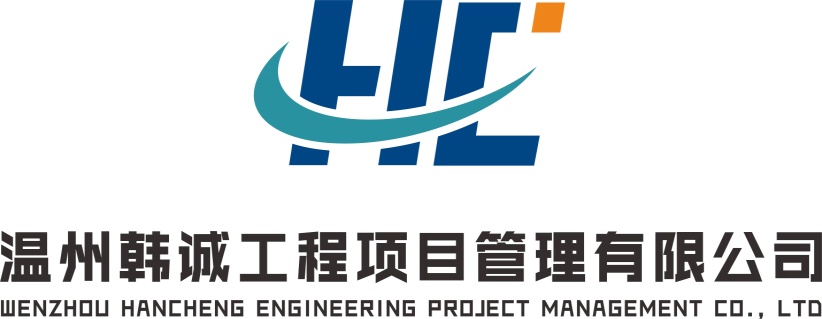 温 州 市 鹿 城 区 采 购 项 目公开采购文件项目编号：WZHC-20220926项目名称：2022年鹿城区隔离点、新冠疫苗临时接种点、临时核酸检测点的医疗废物处置项目(第三次）采 购 人： 温州市生态环境局鹿城分局  代理机构：温州韩诚工程项目管理有限公司编制日期：2022年10月招 标 公 告项目概况2022年鹿城区隔离点、新冠疫苗临时接种点、临时核酸检测点的医疗废物处置项目(第三次））的潜在投标人应在浙江政府采购网获取（下载）招标文件，并于2022年 10月 31 日09点30分（北京时间）前递交（上传）投标文件。一、项目基本情况                                           项目编号：WZHC-20220926项目名称：2022年鹿城区隔离点、新冠疫苗临时接种点、临时核酸检测点的医疗废物处置项目(第三次））预算金额（元）：16100000 最高限价（元）：16100000 采购需求：标项名称:2022年鹿城区隔离点、新冠疫苗临时接种点、临时核酸检测点的医疗废物处置项目(第三次）） 数量:1   简要规格描述或项目基本概况介绍、用途：具体详见招标文件 合同履约期限：标项 1，▲合同签订后暂定一年，具体根据实际服务时间按时结算。本项目（否）接受联合体投标。二、申请人的资格要求：1.满足《中华人民共和国政府采购法》第二十二条规定；未被“信用中国”（www.creditchina.gov.cn)、中国政府采购网（www.ccgp.gov.cn）列入失信被执行人、重大税收违法案件当事人名单、政府采购严重违法失信行为记录名单。2.落实政府采购政策需满足的资格要求：无3.本项目的特定资格要求：具有有效的《危险废物经营许可证》含医疗废物。三、获取招标文件 时间：/至2022年10月 31  日，每天上午00:00至12:00，下午12:00至23:59（北京时间，线上获取法定节假日均可，线下获取文件法定节假日除外）地点（网址）：浙江政府采购网（https://zfcg.czt.zj.gov.cn/） 方式：供应商登录政采云平台https://www.zcygov.cn/在线申请获取采购文件（进入“项目采购”应用，在获取采购文件菜单中选择项目，申请获取采购文件）售价（元）：0 四、提交投标文件截止时间、开标时间和地点提交投标文件截止时间：2022年10月  31  日09点30分（北京时间）投标地点（网址）：温州市公共资源交易中心鹿城分中心（政采云平台：http://zfcg.czt.zj.gov.cn） 开标时间：2022年10月 31 日09点30分开标地点（网址）：温州市公共资源交易中心鹿城分中心（政采云平台：http://zfcg.czt.zj.gov.cn）  五、公告期限 自本公告发布之日起5个工作日。六、其他补充事宜1.《浙江省财政厅关于进一步发挥政府采购政策功能全力推动经济稳进提质的通知》 （浙财采监（2022）3号）、《浙江省财政厅关于进一步促进政府采购公平竞争打造最优营商环境的通知》（浙财采监（2021）22号）已分别于2022年1月29日和2022年2月1日开始实施，此前有关规定与上述文件内容不一致的，按上述文件要求执行。2.根据《浙江省财政厅关于进一步促进政府采购公平竞争打造最优营商环境的通知》（浙财采监（2021）22号）文件关于“健全行政裁决机制”要求，鼓励供应商在线提起询问，路径为：政采云-项目采购-询问质疑投诉-询问列表:鼓励供应商在线提起质疑，路径为：政采云-项目采购-询问质疑投诉-质疑列表。质疑供应商对在线质疑答复不满意的，可在线提起投诉，路径为：浙江政府服务网-政府采购投诉处理-在线办理。注意：需在线质疑后才可在线投诉，并电话告知相关采购人、代理机构、财政部门。3.其他事项：（一）质疑投诉：供应商认为采购文件使自己的权益受到损害的，可以自获取采购文件之日或者采购文件公告期限届满之日（公告期限届满后获取采购文件的，以公告期限届满之日为准）起7个工作日内，对采购文件需求的以书面形式向采购人提出质疑，对其他内容的以书面形式向采购人和采购代理机构提出质疑。质疑供应商对采购人、采购代理机构的答复不满意或者采购人、采购代理机构未在规定的时间内作出答复的，可以在答复期满后十五个工作日内向同级政府采购监督管理部门投诉。（二）电子招投标的说明：①电子招投标：本项目以数据电文形式，依托“政府采购云平台（www.zcygov.cn）”进行招投标活动，不接受纸质投标文件；②投标准备：注册账号--点击“商家入驻”，进行政府采购供应商资料填写；申领CA数字证书---申领流程详见“浙江政府采购网-下载专区-电子交易客户端-CA驱动和申领流程”；安装“政采云电子交易客户端”----前往“浙江政府采购网-下载专区-电子交易客户端”进行下载并安装；③招标文件的获取：使用账号登录或者使用CA登录政采云平台；进入“项目采购”应用，在获取采购文件菜单中选择项目，获取招标文件；④投标文件的制作：在“政采云电子交易客户端”中完成“填写基本信息”、“导入投标文件”、“标书关联”、“标书检查”、“电子签名”、“生成电子标书”等操作；⑤投标文件的传输递交：投标人在投标截止时间前将加密的投标文件上传至政府采购云平台； ⑥投标文件的解密：投标人按照平台提示和招标文件的规定在半小时内完成在线解密；⑦ 具体操作指南：详见政采云平台“服务中心-帮助文档-项目采购-操作流程-电子招投标-政府采购项目电子交易管理操作指南-供应商”：浙江省政府采购项目政采云平台学习专题https://edu.zcygov.cn/luban/e-biding。  七、对本次招标提出询问，请按以下方式联系　　　　　　　　　　　　1、采购人信息名    称：温州市生态环境局鹿城分局    地    址：温州市车站大道泰安大厦C幢7楼    传    真：/      项目联系人（询问）：陈先生     项目联系方式（询问）：13968892877    质疑联系人：王女士        质疑联系方式：0577-88366325 2、采购代理机构信息                名    称：温州韩城工程项目管理有限公司                地    址：温州市鹿城区展宏大厦B栋901室                 传    真：/                 项目联系人（询问）： 陈女士                项目联系方式（询问）：15805872316    质疑联系人：陈小飞           质疑联系方式：0577-864466373.同级政府采购监督管理部门名    称：温州市鹿城区财政局 地    址：温州市江滨西路552号 传    真：/ 联系人 ：黄女士 监督投诉电话：0577-88359173第一部分    投标人须知前 附 表一、 说   明1、本次招标是按照《中华人民共和国政府采购法》、《政府采购货物和服务招标投标管理办法》、《中华人民共和国政府采购法实施条例》和《关于进一步规范政府采购活动的若干意见》等法律及有关法规组织和实施的。2、定义招标人：是指依法进行政府采购的国家机关、事业单位、团体组织招标代理机构：受招标人委托，在委托的范围内办理政府采购事宜的机构；投标人：是指参加本政府采购项目投标的供应商；投标人代表：是指参加本项目投标活动的供应商法定代表人或法定代表人授权代表；投标联合体：是指两个以上供应商组成联合体，以一个供应商的身份参加投标；甲方：是指合同签订的一方，一般与招标人、用户相同；乙方：是指合同签订的另一方，与中标人相同；制造商：是指拥有投标产品自主知识产权的单位；原件备查：要求携带原件备查的，供应商应按要求携带备查，如评标委员会发现投标文件资料复印件存有瑕疵，致使内容模糊、关键信息难以辨认、材料真实性存疑等情形的，有权核对原件或评标委员会认为有必有核对原件，若供应商未能提交原件，将会导致评标委员会作出对 其不利的评定，一切后果由供应商自行承担。带“▲”条款系指实质性要求条款。“★”是关键技术参数及要求。3、投标人代表3.1指全权代表投标人参加投标活动并签署投标文件的人。如果投标人代表不是法定代表人，须持有《法定代表人授权书》（见附件）根据政府采购相关法律、法规、规章、文件规定并满足招标文件规定资格条件的区域性分支机构、个体工商户、个人独资企业、合伙企业参加本项目投标并由单位负责人签署的相关投标资料与本招标文件规定由法定代表人签署的的文件材料具有同等效力。4、投标费用4.1投标人应承担所有与准备和参加投标有关费用，不论投标的结果如何，招标人或招标代理机构均无义务和责任承担这些费用。二、 招标文件1、招标文件由招标文件目录所列内容及相关资料组成。2、招标文件的澄清2.1 任何要求对招标文件进行澄清的投标人，均应以书面形式（信函、传真，下同）通知，但该通知在知道或应知道其权益受到损害之日起七个工作日内以使招标人或招标代理机构收到，招标人或招标代理机构将以书面形式予以答复。如有必要，可将不说明问题来源的答复发给各投标文件收受人或召开答疑会。如果招标文件澄清期内未收到有关澄清要求，视为投标人完全同意招标文件所有条款，且对于招标文件有关表述以及未尽事宜如有异议，以招标人或招标代理机构解释为准。3、招标文件的修改3.1招标人或招标代理机构对已发出的招标文件进行必要的澄清或者修改的，应当在招标文件要求递交投标文件截止时间十五日前，在财政部门指定的政府采购信息发布媒体上发布更正公告，并以书面形式通知所有招标文件收受人。该澄清或修改内容为招标文件的组成部分。招标文件收受人收到该书面通知后，应立即书面回复确认已收到该通知。3.2招标人、招标代理机构可以视采购的具体情况决定是否延长投标截止时间和开标时间，并在招标文件要求递交投标文件的截止时间前，将变更时间书面通知所有招标文件收受人，同时在财政部门指定的政府采购信息发布媒体上发布变更公告。招标文件收受人收到变更时间的书面通知后，应立即书面回复确认已收到该通知。三、 投标文件的编制1、投标人应认真阅读招标文件中所有事项、格式、条款和技术规范等。投标人没有按照招标文件要求提交全部资料，或者没有对招标文件各个方面做出实质性响应，导致投标被否决的风险由投标人自行承担。2、投标人应保证所提供文件资料的真实性，所有文件资料必须是针对本次投标的。如发现投标人提供了虚假文件资料，其投标将被否决，并自行承担相应的法律责任。3、投标文件的构成：投标文件应当包括以下主要内容：资格文件、报价文件、商务技术文件。3.1投标人的资格文件至少应包括以下内容： 基本资格条件审查材料：即证明其符合《中华人民共和国政府采购法》规定的供应商基本条件的有关资格证明文件。包括：（1）营业执照(或事业法人登记证书或其它工商等登记证明材料；自然人参与政府采购，提供身份证)复印件； 金融、保险、通讯等特定行业的全国性企业所设立的区域性分支机构，以及个体工商户、个人独资企业、合伙企业，如果已经依法办理了工商、税务和社保登记手续，并且获得总公司（总机构）授权或能够提供房产权证或其他有效财产证明材料（在投标文件中提供相关材料），证明其具备实际承担责任的能力和法定的缔结合同能力，可以独立参加政府采购活动，由单位负责人签署相关文件材料；（2）具有履行合同所必需的场地、设备和专业技术能力的承诺函；（3）依法缴纳税收和社会保障资金的承诺函；（4）参加政府采购活动前3年内在经营活动中没有重大违法记录的声明函；（5）单位负责人为同一人或者存在直接控股、管理关系的不同供应商，不得参加同一合同项下的政府采购活动承诺函；（6）供应商不属于公益一类事业单位承诺函。（7）未被“信用中国”（www.creditchina.gov.cn）、中国政府采购网（www.ccgp.gov.cn）列入失信被执行人、重大税收违法案件当事人名单、政府采购严重违法失信行为记录名单.信用信息查询记录和证据以项目公告发出日期后的网页截图为准；（8）政府采购活动确认声明书上述资格条件审查材料有一项不提供的，视为资格审查不通过。3.2投标人的报价文件至少应包括以下内容： （1）投标函；（2）投标报价一览表；（3）中小企业声明函、监狱企业、残疾人福利性单位及其他相关的充分的证明材料。（如有） 3.3投标人的商务技术文件应包括以下内容： 序号	至少应包括以下内容（投标供应商应提供相关内容，否则不能通过符合性审查的，责任自负。）1	商务技术文件封面（格式自拟）2	投标函3	投标供应商法定代表人授权书4	法定代表人诚信投标承诺书5	投标供应商业绩（如有则提供）6	投入人员安排7	偏离表8	其他结合根据采购文件中的采购内容与技术要求、评标细则，需要提供的其它文件和资料。投标文件中所需的各种证书、证件、证明资料如是复印件，须在复印件上加盖有效公章。投标人的投标文件必须按照招标文件要求制作。投标人可在招标文件中对招标货物的技术规格和要求选用替代标准，但这些替代标准必须相当于或优于招标文件中提出的相应要求，并使招标人满意，同时在技术偏离表中作出详细说明。4、投标报价4.1投标人应根据国家的有关规定和招标文件要求并结合企业的实际情况进行投标报价。该价格已包括在承包区域内提供服务所需的一切人员工资、奖金、各种加班费、各种社会保险、交通、专用设备及工具、器械、消耗材料、服装、安全、仓储、管理费用、税费、利润、完成合同所需的一切本身和不可或缺的所有工作开支、政策性文件规定即合同包含的所有风险、责任等各项全部费用。供应商应根据上述因素自行考虑含入总报价。4.2投标人必须按附件中的投标报价一览表、投标分项报价表内容填写价格，并由投标人代表签署。4.3投标货币以人民币进行投标。4.4招标人和招标代理机构不接受任何选择投标，对任何服务只允许一个价格。4.5招标人和招标代理机构要求分类报价是为了方便评标，但在任何情况下不限制招标人以其认为最合适的条款、条件签订合同的权利。4.6投标报价报出后，投标人不得以任何理由予以变更。任何包含价格调整的要求，将被认为是非实质性响应投标而予以否决。4.7最低报价不能作为中标的保证。5、投标有效期5.1自开标之日起 120 天内投标应保持有效。5.2特殊情况下，在原投标有效期截止前，招标人、招标代理机构可与投标人协商延长投标有效期，这种要求和答复均以书面形式进行。投标人可拒绝接受延期要求。同意延长投标有效期的投标人不得修改投标文件。6、投标保证金无。7、投标文件编制7.1本项目通过“政府采购云平台（http://zfcg.czt.zj.gov.cn）”实行在线投标响应（电子投标）。供应商应通过“政采云电子交易客户端”，并按照本招标文件和“政府采购云平台”的要求编制并加密投标文件。7.2投标人应当按照本章节 “投标文件的构成”规定的内容及顺序在“政采云电子交易客户端”编制投标文件。其中《资格文件》和《商务技术文件》中不得出现本项目投标报价。7.3本文件《第三部分  附件》中有提供格式的，投标人须参照格式进行编制（格式中要求提供相关证明材料的还需后附相关证明材料），并按格式要求在指定位置根据要求进行签章，否则视为未提供；本文件《第三部分  附件》未提供格式的，请各投标人自行拟定格式，并加盖单位公章并由法定代表人或其授权代表签署（签字或盖章），否则视为未提供。7.4《投标文件》内容不完整、编排混乱导致《投标文件》被误读、漏读或者查找不到相关内容的，投标人自行负责。7.5《投标文件》因字迹潦草或表达不清所引起的后果由投标人负责。7.6投标人没有按照本章节 “投标文件的构成”要求提供全部资料，或者没有仔细阅读招标文件，或者没有对招标文件在各方面的要求作出实质性响应是投标人的风险，由此造成的一切后果由投标人自行承担。8、投标文件的签章8.1《投标文件》的签章：见《前附表》；8.2《投标文件》应由投标人法定代表人或其授权代表签字（或盖章），并时加盖投标人公章。8.3电子签章操作指南详见采购公告附件《供应商项目采购-电子招投标操作指南》。9、投标文件的形式9.1投标文件的形式：见《前附表》；9.2“电子加密投标文件”：“电子加密投标文件”是指通过“政采云电子交易客户端”完成投标文件编制后生成并加密的数据电文形式的投标文件。9.3“备份投标文件”：“备份投标文件”是指与“电子加密投标文件”同时生成的数据电文形式的电子文件（备份标书），其他方式编制的“备份投标文件”视为无效的“备份投标文件”。10、投标文件的份数10.1投标文件的份数：见《前附表》。四、 投标文件的递交1、投标文件的上传和递交1.1“投标文件”的上传、递交：见《前附表》。2、“电子加密投标文件”解密和异常情况处理2.1“电子加密投标文件”解密：见《前附表》。3、投标文件的补充、修改或撤回3.1供应商应当在投标截止时间前完成投标文件的上传、递交，并可以补充、修改或者撤回投标文件。补充或者修改投标文件的，应当先行撤回原文件，补充、修改后重新上传、递交。投标截止时间前未完成上传、递交的，视为撤回投标文件。投标截止时间后递交的投标文件，“政府采购云平台”将予以拒收。3.2投标截止时间后，投标人不得撤回、修改《投标文件》。4、投标文件的备选方案4.1投标人不得递交任何的投标备选（替代）方案，否则其投标文件将作无效标处理。与“电子加密投标文件”同时生成的“备份投标文件”不是投标备选（替代）方案。五、 开标和评标1、评标委员会招标人和招标代理机构组建评标委员会。评标委员会的成员在评标过程中必须严格遵守《政府采购法》等有关法律、法规的规定。2、评标过程的保密性开标后直至向中标人授予合同时止，凡与评审有关的资料均不得向投标人及与评标无关人员透露。如果投标人在评标过程中试图向招标人和招标代理机构施加影响，其投标将被拒绝。3、开标形式 采购组织机构将按照招标文件规定的时间通过“政府采购云平台”组织开标、开启投标文件，所有供应商均应当准时(在线)参加。4、开标准备4.1开标的准备工作由采购组织机构负责落实；4.2采购组织机构将按照招标文件规定的时间通过“政府采购云平台”组织开标、开启投标文件，所有供应商均应当准时(在线)参加。投标人如不参加开标大会的，视同认可开标结果，事后不得对采购相关人员、开标过程和开标结果提出异议，同时投标人因未在线参加开标而导致投标文件无法按时解密等一切后果由供应商自己承担。5、开标流程5.1开标、评标（1）向各投标人发出电子加密投标文件【开始解密】通知，由供应商按招标文件规定的时间内自行进行投标文件解密。投标人在规定的时间内无法完成已递交的“电子加密投标文件”解密的，如已按规 定递交了备份投标文件的，将由采购组织机构按“政府采购云平台”操作规范将备份投标文件上传至“政府采购云平台”，上传成功后，“电子加密投标文件”自动失效；投标人不足3家的，不得开标。（2）解密成功后，开启投标人的《报价文件》，由供应商对自己报价文件相关内容进行签字确认，（不予确认的应说明理由，否则视为无异议）。（3）开启《投标文件》，进入资格审查；合格投标人不足3家的，不得评标。备注：开标大会的结束后，招标人或采购代理机构将对依法对投标人的资格进行审查，资格审查结束后进入符合性审查和商务技术的评审工作，具体见本章节“投标人资格审查”相关规定。（4）开启资格审查通过的投标人的商务技术文件进入符合性审查，以确定其是否满足招标文件的实质性要求，合格投标人不足3家的，不得评标。没有满足招标文件的实质性要求的投标作无效标处理。评标委员会决定投标的实质性要求只根据投标文件本身的内容，而不寻求外部的证据。投标人不得通过修正或撤消不合要求的偏离或保留从而使其投标成为实质上响应的投标。（5）对通过资格审查、符合性审查的合格供应商进行商务技术部分的评审。（6）评标委员会对报价的合理性、准确性等进行审查核实。（7）评审结束后，公布中标（成交）候选供应商名单及招标人最终确定中标或成交供应商名单的时间和公告方式等，未在场的投标人通过发送邮件形式通知。特别说明：如遇“政府采购云平台”电子化开标或评审程序调整的，按调整后程序执行。6、投标人资格审查6.1开标大会结束后，招标人或采购代理机构首先依法对各投标人的资格进行审查，审查各投标人的资格是否满足招标文件的要求。招标人或采购代理机构对投标人所提交的资格证明材料仅负审核的责任。如发现投标人所提交的资格证明材料不合法或与事实不符，招标人可取消其中标资格并追究投标人的法律责任。6.2投标人提交的资格证明材料无法证明其符合招标文件规定的“投标人资格要求”的，招标人或采购代理机构将对其作资格审查不通过处理（无效投标），并不再将其投标提交评标委员会进行后续评审。6.3单位负责人为同一人或者存在直接控股、管理关系的不同供应商参加同一合同项下的政府采购活动的，相关投标人均作资格无效处理。7、评标委员按照招标文件中规定的评标方法和标准，对投标文件进行商务和技术评估，综合比较与评价。8、投标人存在下列情况之一的，投标无效：（1）投标文件未按招标文件要求签署、盖章的；（2）不具备招标文件中规定的资格要求的； （3）明显不符合招标文件中主要技术规格、技术标准的；（4）投标文件内容不全或关键字迹模糊无法辨认的；（5）报价超过招标文件中规定的预算金额的；（6）投标人代表没有法定代表人合法、有效委托的；（7）投标文件存在一个或一个以上备选（替代）投标方案的；（8）仅提交“备份投标文件”的；（9）投标文件含有招标人不能接受的附加条件的；（10）法律、法规和招标文件规定的其他无效情形。9、有下列情形之一的，视为投标人串通投标，其投标无效（1）不同投标人的投标文件由同一单位或者个人编制；（2）不同投标人委托同一单位或者个人办理投标事宜；（3）不同投标人的投标文件载明的项目管理成员或者联系人员为同一人；（4）不同投标人的投标文件异常一致或者投标报价呈规律性差异；（5）不同投标人的投标文件相互混装。10、投标文件报价出现前后不一致的，按照下列规定修正：（1）系统上传的投标文件中开标一览表（报价表）（加盖公章）内容与投标文件中相应内容不一致的，以系统上传的投标文件中开标一览表（报价表）（加盖公章）为准；（2）大写金额和小写金额不一致的，以大写金额为准；（3）单价金额小数点或者百分比有明显错位的，以开标一览表的总价为准，并修改单价；（4）总价金额与按单价汇总金额不一致的，以单价金额计算结果为准。同时出现两种以上不一致的，按照前款规定的顺序修正。修正后的报价按照本小节第12条第12.2款的规定经投标人确认后产生约束力，投标人不确认的，其投标无效。11、标委员会成员对需要共同认定的事项存在争议的，应当按照少数服从多数的原则作出结论。持不同意见的评标委员会成员应当在评标报告上签署不同意见及理由，否则视为同意评标报告。12、投标文件的澄清12.1在评标期间，评标委员会可要求投标人对于投标文件中含义不明确、同类问题表述不一致或者有明显文字和计算错误的内容，评标委员会应当以书面形式（或通过“政府采购云平台”在线询标）要求投标人在规定的时间内作出必要的澄清、说明或者补正。投标人澄清、说明或补正时间为30分钟。12.2投标人的澄清、说明或者补正应当采用书面形式（或通过“政府采购云平台”在线答复），并加盖公章，或者由法定代表人或其授权的代表签字。投标人的澄清、说明或者补正不得超出投标文件的范围或者改变投标文件的实质性内容。拒不按要求对其投标文件进行澄清，说明或补正的投标人，评标委员会可以否决其投标。12.2经澄清后，若偏差仍存在，且不可接受，投标人则被认为是“没有实质性响应招标文件要求”，其投标将被拒绝。13、评审结果的修改13.1评标结果汇总完成后，除下列情形外，任何人不得修改评标结果：（1）分值汇总计算错误的；（2）分项评分超出评分标准范围的；（3）评标委员会成员对客观评审因素评分不一致的；（4）经评标委员会认定评分畸高、畸低的。13.2书面评标报告签署前，经复核发现存在以上情形之一的，评标委员会将当场修改评标结果，并在评标报告中记载。14、确定中标候选人14.1由评标委员会确定中标候选人。14.2评标委员会依据法律、法规及招标文件有关规定按评审后得分（即商务技术分与报价得分之和）由高到低顺序排序，得分前二名的投标人确定为该项目的第一和第二中标候选人（得分相同的，按投标报价由低到高顺序排列。得分且投标报价相同的并列。）向招标人推荐。15、确定中标人15.1招标人按照书面评标报告中推荐的中标候选供应商顺序确定中标人；也可以事先授权评标委员会按照推荐的中标候选供应商顺序直接确定中标人。中标候选人并列的，由评标委员会全体成员记名投票按少数服从多数的原则确定排名。15.2如中标人放弃中标；或未能在规定时间内与招标人签订合同的；或者经质疑，招标人审查后，确因排名第一的候选人在本次采购活动中存在违法违规行为或其他原因使质疑成立的，招标人可以视情况直接确定排名第二的候选人为中标人或重新组织招标。16、起草、签署评审报告评审结束后，评标委员会将通过“政府采购云平台”起草评审报告，评标委员会成员应当在评审报告上签字，对自己的评审意见承担法律责任。对评审报告有异议的，应当在评审报告上签署不同意见，并说明理由，否则视为同意评审报告。17、中标人确定后，招标人将在政府指定媒体公告中标结果，招标人向中标人发出中标通知书。18、招标人对决标结果不做任何解释，也不保证最低价中标。19、评标细则详见“评标原则及方法”。六、 授予合同1、中标通知书1.1中标人确定后，招标人将向中标人发出中标通知书。 1.2中标通知书是合同的一个组成部分,对招标人和中标人均具有同等法律效力。2、授标时更改采购货物数量的权力2.1招标人在授予合同时有权对采购货物的数量和服务在一定幅度范围内予以增加或减少,但不得对单价和其他的条款和条件作任何改变。3、签订合同3.1中标人应按中标通知书规定的时间、地点与招标人签订合同。3.2在签订合同前，招标人有权在中标总价不变的前提下要求中标人对商务报价中的不平衡报价和缺漏项进行调整，如果中标人无合理理由拒绝调整，其中投标资格将被取消，保证金将不予退还，且将导致其它进一步的赔偿和处罚。3.3招标文件、中标人的投标文件、投标修改文件、评标过程中有关澄清文件及经投标人和评委双方签字的询标纪要和中标通知书均作为合同附件。3.4拒签合同的违约责任中标人接到中标通知书后，在规定时间内借故否认已经承诺的条件而拒签合同的，以违约处理。4、履约保证金履约保证金用于补偿招标人因中标人不能履行其合同义务而蒙受的损失。5、质疑与投诉5.1投标人认为招标文件、采购过程、中标和成交结果使自己的合法权益受到损害的，可以在知道或应知道其权益受到损害之日起七个工作日内以书面形式向招标人或招标代理机构提出质疑。5.2招标人或招标代理机构在收到投标人的书面质疑后七个工作日内作出答复，但答复的内容不得涉及商业秘密。质疑投标人对招标人或招标代理机构的答复不满意，可以在答复期满后十五个工作日内向同级政府采购监督管理部门投诉。5.3投诉人投诉时，应提交投诉书，投诉书应当由本人并由法定代表人签字盖公章，投诉书应说明具体的投诉事项及事实依据。投诉人对投诉书的真实性负责，恶意投诉将承当相应的法律和民事责任。第二部分    合同主要条款甲方：温州市生态环境局鹿城分局  乙方： 本合同甲乙双方根据（项目名称）（项目编号）的招标结果，根据《中华人民共和国民法典》的相关规定，并根据温州市疫情防控办公室2020年1月27日印发的《关于严格做好集中隔离医学观察点管控工作的通知（温防办[2020]6号）》规定，收运处置2022年鹿城区隔离点、新冠疫苗临时接种点、临时核酸检测点产生的医疗废物，现甲乙双方协商一致，签订合同，具体内容如下：一、甲乙双方履行的主要职责：1、甲方的主要职责：（1）根据实际情况及时将鹿城区隔离点、新冠疫苗临时接种点、临时核酸检测点名单告知乙方。2、乙方的主要职责：（1）对各隔离点、新冠疫苗临时接种点、临时核酸检测点从事医疗废物收集的工作人员和协助管理人员进行相关法律和专业技术、安全防护以及紧急处理等方面的知识培训。（2）负责按标准规定向鹿城区隔离点、新冠疫苗临时接种点、临时核酸检测点提供标准合格的专用包装袋、周转箱。（3）确保按照防疫要求规定时间派车到各隔离点、新冠疫苗临时接种点、临时核酸检测点上收运医疗废物，如遇特殊情况（交通、道路、气候等原因的影响）无法按时收运，应及时通知各隔离点、新冠疫苗临时接种点、临时核酸检测点联系人，并采取紧急措施由双方协商处理。（4）按规定办理好医疗废物转移交接手续。（5）必须按医疗废物集中处置规范及时处置医疗废物，防止医疗废物再次对环境的污染。（6）做好各隔离点、新冠疫苗临时接种点、临时核酸检测点医废数量收运处置台账记录，并每月汇总报送甲方。二、收费标准及结算方式：1、收费标准：医疗废物处置费用按每箱     元结算。                                                                                                                                  2、结算方式：（1）合同有效期内，双方根据各核酸检测点和隔离点医疗废物实际处置量及时结算处置费用。（2）双方约定按以下方式和地址为各自向对方送达通知或告知及收、付款项的方式。甲方：投邮地址：                    联系人：电话：                        手机：开户银行：                    账号：乙方：  投邮地址：   联系人： 电话：                        手机： 开户银行：                    账号： 一方按上述方式，地址账户（号）向另一方进行送达或告知及付（收）款的即视为完成了履行告知送达和付（收）款义务，无需另行催告。三、合同中未尽事宜，在法律、法规及有关文件规定范围内由甲、乙双方协商解决。如遇政府出台新的政策，甲乙双方应执行新的政策和规定。 四、本合同一式4份，甲乙双方各执2份。五、本合同有效期▲合同签订后暂定一年，具体根据实际服务时间按时结算。上述任何信息发生变更的，变更方应及时以书面形式通知另一方，未及时通知并影响本合同履行或造成损失的，应承担相应的责任。甲方：（盖章）                         乙方：（盖章）法定代表人：                          法定代表人：委托代理人：                          委托代理人：日期：2022年  月  日                  日期：2022年 月 日注：本合同为为示范文本，具体以中标方与采购人所签定正式合同为准。第三部分    附件附件一报价文件1、投标函致：温州市生态环境局鹿城分局  根据贵方为             项目（招标编号：         ）的投标邀请，我方      　　（投标人名称）作为投标人正式授权　           （授权代表全名，职务）代表我方处理有关本投标的一切事宜。为此：1、我方同意在投标人编制和提交投标文件须知规定的开标日期起遵守本投标书中的承诺且在投标有效期满之前均具有约束力。2、我方承诺已经具备《中华人民共和国政府采购法》中规定的参加政府采购活动的供应商应当具备的条件：(1)具有独立承担民事责任的能力；(2)遵守国家法律、行政法规，具有良好的信誉和商业道德；(3)具有履行合同的能力和良好的履行合同记录；(4)良好的资金、财务状况；(5)提供的产品和服务符合中国政府规定的相应标准和环保标准；(6)没有违反政府采购法规、政策的记录；(7)没有发生重大经济纠纷和走私犯罪记录。3、提供编制和提交投标文件须知规定的全部投标文件，包括资格文件、报价文件、商务技术文件。具体内容为：(1)资格文件(2)报价文件；(3)商务技术文件；(4)编制和提交投标文件须知要求投标人提交的全部文件；(5)按招标文件要求提供和交付的货物和服务的投标报价详见开标一览表；(6)保证忠实地执行双方所签订的合同，并承担合同规定的责任和义务；(7)保证遵守招标文件中的其他有关规定。4、投标有效期内不撤销投标文件，如中标，有效期将延至合同终止日为止。5、我方完全理解贵方不一定要接受最低价的投标。6、如中标，按招标文件规定与招标人签订合同。如拒绝签订合同，承诺按本项目预算金额的2%对招标人进行赔偿；赔偿金额不足以弥补招标人损失的，承诺继续承担超过部分的损失。7、如中标，按招标文件规定的招标代理服务费标准，在领取中标通知书时向招标代理机构支付招标代理服务费。8、我方愿意向贵方提供任何与该项投标有关的数据、情况和服务资料。若贵方需要，我方愿意提供我方作出的一切承诺的证明材料。9、我方已详细审核全部招标文件，包括招标文件修改书（如有的话）、参考资料及有关附件，确认无误。我方完全理解并接受招标文件的各项规定和要求，对招标文件的合理性、合法性不再有异议。10、我方将严格遵守《中华人民共和国政府采购法》第七十七条规定，供应商有下列情形之一的，处以采购金额5‰以上10‰以下的罚款，列入不良行为记录名单，在一至三年内禁止参加政府采购活动；有违法所得的，并处没收违法所得；情节严重的，由工商行政管理机关吊销营业执照；构成犯罪的，依法追究刑事责任：(1)提供虚假材料谋取中标、成交的；(2)采取不正当手段诋毁、排挤其他供应商的；(3)与招标人、其它供应商或者招标代理机构恶意串通的；(4)向招标人、招标代理机构行贿或者提供其他不正当利益的；(5)在招标采购过程中与招标人进行协商谈判的；(6)拒绝有关部门监督检查或提供虚假情况的。供应商有前款第(1)至(5)项情形之一的，中标、成交无效。法定（授权）代表人（签字或盖章）：                    	投标人盖 章：                     	                      联系电话：           传真：             电子邮件：                联系地址：                    	                                                    邮政编码：                     传真号码：                     日    期：        年    	月     日注：未按照本投标响应函要求填报的将被视为非实质性响应，从而可能导致该投标文件被拒绝。2、投标报价一览表项目编号：WZHC-20220926项目名称：2022年鹿城区隔离点、新冠疫苗临时接种点、临时核酸检测点的医疗废物处置项目(第三次））说明：▲本次报价方式为单价。投标报价应包括本次投标需完成全部工作所发生的所有费用，并承担一切风险责任，包括但不仅医疗废弃物的上门回收、定点装卸、运输、处置、车辆及相关设备的保险、维修、油料、服务人员的工资、福利、社保费用、应缴税金等相关费用。磋商供应商应结合本次项目特点，市场行情及磋商供应商自身的技术，管理水平，竞争能力，综合确定报价。▲本项目单价上限价为40元/箱（周转箱容积在57升以内的，折合每升单价上限0.7元/升计算每箱报价，周转箱容积在57升以上的，单价上限为40元/箱），投标单价高于上限价，按无效标处理。▲此报价一览表中投标价应与“投标分项报价表”中“合计报价”相一致。 ▲不提供此表格的将视为没有实质性响应磋商文件。▲采购代理服务费应计入报价内。投标人全称（盖章）：     投标人代表（签字或盖章）：                                日    期：3、投标分项报价表（价格单位：元）说明：1、合计报价应与《报价一览表》中投标价相一致。2、本表所列费用为本项目的全部费用，未列费用均视为综合考虑包含在投标报价内。3、在不改变格式的情况下，投标供应商可根据本表结合实际自行扩充。投标供应商（盖章）：法定代表人或授权代表（签字或盖章）：日期：3、监狱企业的相关证明材料需提供相关证明材料，未提供证明材料或不能清楚辨析是监狱企业的按非监狱企业处理，所提供的证明材料应为最新的最近的。监狱企业声明函【非监狱企业不用提供】本企业郑重声明，根据《关于政府采购支持监狱企业发展有关问题的通知》（财库[2014]68号）的规定，本企业为监狱企业。 根据上述标准，我企业属于监狱企业的理由为：                                   。 本企业为参加（招标项目名称：         ）（招标编号：         ）采购活动并承担本工程。 本企业对上述声明的真实性负责。如有虚假，将依法承担相应责任。  投标人全称（盖章）：                                         日期：    年    月   日 监狱企业参加政府采购活动时，应当提供由省级以上监狱管理局、戒毒管理局（含新疆生产建设兵团）出具的属于监狱企业的证明文件。 监狱企业：是指由司法部认定的为罪犯、戒毒人员提供生产项目和劳动对象，且全部产权属于司法部监狱管理局、戒毒管理局、直属煤矿管理局，各省、自治区、直辖市监狱管理局、戒毒管理局，各地（设区的市）监狱、强制隔离戒毒所、戒毒康复所，以及新疆生产建设兵团监狱管理局、戒毒管理局的企业。4、中小企业的相关证明材料【非小型、微型企业不用提供】根据《政府采购促进中小企业发展管理办法》（财库﹝2020﹞46号），对投标产品为小型或微型企业生产的，价格给予20%的扣除，用扣除后的价格参与价格评分。同时符合以下所有要求的投标人被认定为小型、微型企业：①投标产品生产企业按照《关于印发中小企业划型标准规定的通知》（工信部联企业〔2011〕300号）的所属行业规定为小型、微型企业。②投标文件中必须提供《中小企业声明函》。《中小企业声明函（货物）》【不属于中小企业单位的无需填写、递交】本公司（联合体）郑重声明，根据《政府采购促进中小企业发展管理办法》（财库﹝2020﹞46 号）的规定，本公司（联合体）参加（单位名称）的（项目名称）采购活动，提供的货物全部由符合政策要求的中小企业制造。相关企业（含联合体中的中小企业、签订分包意向协议的中小企业）的具体情况如下：1.（标的名称） ，属于           行业；制造商为（企业名称），从业人员    人，营业收入为     万元，资产总额为    万元，属于（中型企业、小型企业、微型企业）；2.（标的名称） ，属于（采购文件中明确的所属行业）行业；制造商为（企业名称），从业人员   人，营业收入为   万元，资产总额为    万元，属于（中型企业、小型企业、微型企业）；……以上企业，不属于大企业的分支机构，不存在控股股东为大企业的情形，也不存在与大企业的负责人为同一人的情形。本企业对上述声明内容的真实性负责。如有虚假，将依法承担相应责任。          企业名称（盖章）： 日 期：《中小企业声明函（工程、服务）》【不属于中小企业单位的无需填写、递交】本公司（联合体）郑重声明，根据《政府采购促进中小企业发展管理办法》（财库﹝2020﹞46 号）的规定，本公司（联合体）参加（单位名称）的（项目名称）采购活动，工程的施工单位全部为符合政策要求的中小企业（或者：服务全部由符合政策要求的中小企业承接）。相关企业（含联合体中的中小企业、签订分包意向协议的中小企业）的具体情况如下： 1.（标的名称），属于                行业； 承建（承接）企业为（企业名称），从业人员    人，营业收入为    万元，资产总额为    万元，属于（中型企业、 小型企业、微型企业）； 2.（标的名称），属于                行业；承建（承接）企业为（企业名称），从业人员   人，营业收入为    万元，资产总额为    万元，属于（中型企业、 小型企业、微型企业）；……以上企业，不属于大企业的分支机构，不存在控股股东为大企业的情形，也不存在与大企业的负责人为同一人的情形。本企业对上述声明内容的真实性负责。如有虚假，将依法承担相应责任。            企业名称（盖章）：  日 期：5、残疾人福利性单位的相关证明材料需提供相关证明材料，未提供证明材料或不能清楚辨析是残疾人福利性单位的按非残疾人福利性单位处理，所提供的证明材料应为最新的最近的。残疾人福利性单位声明函【不属于残疾人福利性单位的无需填写、递交】本单位郑重声明，根据《财政部民政部中国残疾人联合会关于促进残疾人就业政府采购政策的通知》（财库〔2017〕141号）的规定，本单位为符合条件的残疾人福利性单位，且本单位参加（招标人名称）单位的（招标项目名称）项目采购活动提供本单位制造的货物（由本单位承担工程/提供服务），或者提供其他残疾人福利性单位制造的货物（不包括使用非残疾人福利性单位注册商标的货物）。本单位对上述声明的真实性负责。如有虚假，将依法承担相应责任。投标人全称（盖章）：                    日期：    年   月  日附件二资格证明文件 1、有效营业执照（复印件盖单位公章）2、具有履行合同所必需的场地、设备和专业技术能力的承诺函；温州市生态环境局鹿城分局、温州韩诚工程项目管理有限公司：我方 （投标人）承诺具有履行合同所必需的场地、设备和专业技术能力。如有虚假，招标人可取消我方任何资格（投标/中标/签订合同），我方对此无任何异议。特此承诺！投标人全称（盖章） ：法定代表人或其授权代表（签字或盖章）：日期：     年  月  日3、依法缴纳税收和社会保障资金的承诺函；温州市生态环境局鹿城分局、温州韩诚工程项目管理有限公司：我公司郑重声明，我公司严格依法缴纳税收和社会保障资金，本文件中所提供的相关材料均真实有效，不存在虚假、造假行为。如有违反，愿承担一切责任。特此承诺！投标人全称（盖章） ：法定代表人或其授权代表（签字或盖章）：日期：     年  月  日4、参加政府采购活动前3年内在经营活动中没有重大违法记录的声明函；温州市生态环境局鹿城分局、温州韩诚工程项目管理有限公司：我方 （投标人）具有良好的商业信誉，依法缴纳税收和社会保障资金，未被列入失信被执行人名单、重大税收违法案件当事人名单、政府采购严重违法失信行为记录名单，参加本次政府采购活动前3年内在经营活动中没有重大违法记录（没有因违法经营受到刑事处罚，没有被责令停产停业、被吊销许可证或者执照、被处以较大数额罚款等行政处罚，没有因违法经营被禁止参加政府采购活动的期限未满情形）。如有虚假，招标人可取消我方任何资格（投标/中标/签订合同），我方对此无任何异议。特此承诺！投标人全称（盖章） ：法定代表人或其授权代表（签字或盖章）：日期：     年  月  日5、单位负责人为同一人或者存在直接控股、管理关系的不同供应商，不得参加同一合同项下的政府采购活动承诺函；温州市生态环境局鹿城分局、温州韩诚工程项目管理有限公司：我方郑重承诺，我方此次参加温州市生态环境局鹿城分局项目的投标，与参加本次项目同一合同项下政府采购活动的其他供应商不存在单位负责人为同一人或者直接控股、管理关系。如有虚假或隐瞒，愿意承担一切后果。特此承诺！投标人全称（盖章）：法定代表人或其授权代表（签字或盖章）：日期：     年  月  日6、投标人不属于公益一类事业单位承诺函；温州市生态环境局鹿城分局、温州韩诚工程项目管理有限公司：我方郑重承诺，我单位不属于公益一类事业单位，可承接温州市生态环境局鹿城分局项目的相关服务内容。如有虚假或隐瞒，愿意承担一切后果。特此承诺！投标人全称（盖章） ：法定代表人或其授权代表（签字或盖章）：日期：     年  月  日7、投标人信用查询：1、投标人信用信息查询的查询渠道：“信用中国”(www.creditchina.gov.cn)；“中国政府采购网”（http://www.ccgp.gov.cn/）；2、投标人信用信息查询截止时点：招标公告发布之日至投标截止时间前。3、投标人信用信息查询记录和证据留存的具体方式：网页截图；4、信用信息的使用规则：对列入失信被执行人、重大税收违法案件当事人名单、政府采购严重违法失信行为记录名单及其他不符合《中华人民共和国政府采购法》第二十二条规定条件的供应商，其投标做无效投标处理。8、政府采购活动现场确认声明书温州韩诚工程项目管理有限公司：本人经由            （供应商名称）负责人        （姓名）合法授权参加             项目（编号：                ）采购活动，经与本单位法人代表（负责人）联系确认，现就有关公平竞争事项郑重声明如下：本单位与招标人之间 □不存在利害关系 □存在下列利害关系：      A.投资关系    B.行政隶属关系    C.业务指导关系  D.其他可能影响采购公正的利害关系（如有，请如实说明）                 。现已清楚知道参加本项目采购活动的其他所有供应商名称，本单位       □与其他所有供应商之间均不存在利害关系       □与           （供应商名称）之间存在下列利害关系          ：      A.法定代表人或负责人或实际控制人是同一人      B.法定代表人或负责人或实际控制人是夫妻关系      C.法定代表人或负责人或实际控制人是直系血亲关系      D.法定代表人或负责人或实际控制人存在三代以内旁系血亲关系      E.法定代表人或负责人或实际控制人存在近姻亲关系      F.法定代表人或负责人或实际控制人存在股份控制或实际控制关系      G.存在共同直接或间接投资设立子公司、联营企业和合营企业情况      H.存在分级代理或代销关系、同一生产制造商关系、管理关系、重要业务（占主营业务收入50%以上）或重要财务往来关系（如融资）等其他实质性控制关系      I.其他利害关系情况                              。（三）现已清楚知道并严格遵守政府采购法律法规和现场纪律（四）我发现                  与                  （供应商名称）之间存在或可能存在上述第二条第        项利害关系。供应商代表签名:日期:2022年    月    日附件三商务技术文件1、法定代表人授权书温州市生态环境局鹿城分局：             （投标人全称）法定代表人          授权        （全权代表姓名）为全权代表，参加贵处组织的（项目名称        、编号          ）的招标活动，全权代表我方处理招标活动中的一切事宜。法定代表人  (签字或盖章)：          投标人全称（公章）：          日   期：  附：授权代表姓名：                               职务：详细通讯地址：电话：传真：邮政编码:2、偏离表（商务、技术偏离）项目编号：WZHC-20220926项目名称：2022年鹿城区隔离点、新冠疫苗临时接种点、临时核酸检测点的医疗废物处置项目(第三次）） 注： 如有偏离，必须在偏离表中进行详细对比说明并注明正偏离和负偏离，如不说明偏离情况，视为完全响应采购文件要求无偏离投标人全称（盖章）：投标人代表（签字或盖章）：日   期：附件四                  法定代表人诚信投标承诺书本人以企业法定代表人的身份郑重承诺：将遵循公开、公平、公正和诚信信用的原则参加              项目（招标编号：    ）的投标：一、杜绝以收取管理费等形式的一切挂靠、违法转包、分包行为。二、磋商响应文件所提供的一切材料都是真实、有效、合法的。三、不与其他投标供应商相互串通投标报价，不排挤其他投标供应商的公平竞争，不损害招标人或其他投标供应商的合法权益。四、不与采购人或采购代理机构串通投标，不损害国家利益，社会公共利益或其他人的合法权益。五、不向采购人或者评标委员会成员行贿以牟取中标。六、不以其他人名义投标或者以其他方式弄虚作假，骗取中标。七、不在开标后进行虚假恶意投诉。八、我单位没有被政府机关列入失信被执行人名单、重大税收违法案件当事人名单、政府采购严重违法失信行为记录名单及其他不符合《中华人民共和国政府采购法》第二十二条规定条件的情形（《中华人民共和国政府采购法实施条例》第十九条规定的情形除外）。本公司若有违反本承诺内容的行为，愿意承担法律责任，包括不限于：愿意接受相关行政主管部门作出的处罚；给采购人造成损失的，依法承担相应的赔偿责任。投标供应商（盖章）法定代表人（签字或盖章）：承诺书签署日期：  附件五投标供应商业绩说明：1、表后提供相关证明材料，不允许只提供此表。2、表格可以延续。投标供应商（盖章）：法定代表人或授权代表（签字或盖章）：日期：附件六人员配置情况表附注：1. 项目负责人、以及各主要专业工种负责人均应列入；2. 相关证书等人员证件复印件附后。3. 以上人员社保缴纳证明在技术资信标中提供。4、表格可以延续。投标供应商（盖章）：附件六-2投入设备及工具一览表项目名称：                                     项目编号：注:1. 本表所列为投标供应商拟投入的设备及工具，须提供产品照片、设备（车辆）要求提供车辆行驶证或购置、租赁证明材料，若供应商承诺中标后配置设备、工具，则在投标文件中提供配置承诺书。2. 本表中所设备折旧费应已计入投标报价。3. 此表仅提供了表格形式，投标供应商应根据需要准备足够数量的表格来填写。投标供应商（盖章）： 项目技术规范和服务要求根据温州市疫情防控办公室2020年1月27日印发的《关于严格做好集中隔离医学观察点管控工作的通知（温防办[2020]6号）》规定，收运处置本辖区内所有核酸检测点和集中隔离医学观察点产生的医疗废物。服务范围鹿城区隔离点、新冠疫苗临时接种点、临时核酸检测点产生的各类垃圾、新冠疫苗接种点及核酸检测点所产生的医疗废物，不包括隔离点、新冠疫苗临时接种点、临时核酸检测点所产生的生活垃圾、建筑垃圾及其他固体废物。若合同期间，鹿城区隔离点、新冠疫苗临时接种点、临时核酸检测点数量发生增减的，按实际数量结算。服务内容  供应商需对本项目隔离点、新冠疫苗临时接种点、临时核酸检测点的医疗废物进行统一上门回收、运输、集中处置。三）服务要求供应商应对隔离点、新冠疫苗临时接种点、临时核酸检测点从事医疗废物收集的工作人员和协助管理人员进行相关法律和专业技术、安全防护以及紧急处理等方面的知识培训。供应商应当采取有效的职业卫生防护措施，为从事医疗废物收集、运送、贮存、处置等工作的人员和管理人员，配备必要的防护用品，定期进行健康检查；按要求，对有关人员进行免疫接种和核酸检测，防止其受到健康损害。供应商应确保每24小时派车到隔离点、新冠疫苗临时接种点、临时核酸检测点上收集，如遇特殊情况（交通、道路、气候等原因的影响）无法按时收运，应及时通知隔离点、新冠疫苗临时接种点、临时核酸检测点联系人，并采取紧急措施由双方协商处理。供应商应负责向隔离点、新冠疫苗临时接种点、临时核酸检测点提供符合《医疗废物专用包装物、容器的标准和警示的规定》的专用包装袋、周转箱。供应商须自行配置车辆驾驶员、医疗废物专用车及相关设备，满足本项目采购工作要求并符合环保部门管理要求。供应商应当采取有效措施，防止医疗废物流失、泄漏、扩散。供应商运送医疗废物，应当遵守国家有关危险货物运输管理的规定，使用有明显医疗废物标识的专用车辆。医疗废物专用车辆应当达到防渗漏、防遗撒以及其他环境保护和卫生要求。项目运行过程中，由于医疗废物车辆产生的事故，以及由于供应商收集、运输、存放过程中管理不当导致医疗废弃物流失、泄露、扩散等传染性事件及产生的费用由供应商负责。供应商应当依照《中华人民共和国固体废物污染环境防治法》021的规定，执行危险废物转移联单管理制度。供应商禁止在运送过程中丢弃医疗废物；禁止在非贮存地点倾倒、堆放医疗废物或者将医疗废物混入其他废物和生活垃圾。运送医疗废物的专用车辆使用后，应当在医疗废物集中处置场所内及时进行消毒和清洁。车辆必须定点存放，车辆清洗消毒产生的污水必须经过处理后按要求排放。医疗废物集中处置单位应当安装污染物排放在线监控装置，并确保监控装置经常处于正常运行状态。供应商应必须按医疗废物集中处置规范及时处置医疗废物，防止医疗废物再次对环境的污染。供应商应当对医疗废物进行登记，登记内容应当包括医疗废物的来源、种类、重量或者数量、交接时间、处置方法、最终去向以及经办人签名等项目，登记资料至少保存3年。同时，供应商应当及时履行省固废信息系统涉疫废物监管模块中运输端和处置端的职责，及时上传医疗废物的相关信息至省固废平台。供应商应按规定办理好医疗废物转移交接手续。供应商应做好隔离医学观察点、新冠疫苗接种点、核酸检测点医疗废物收运处置台账记录，并每日汇总报送温州市生态环境局鹿城分局。未尽事宜，按以下“处置要求”执行。如相关法律、法规发生变更的，从其规定。收费标准▲医疗废物按处置费用上限40元/箱（周转箱容积在57升以内的，折合每升单价上限0.7元/升计算每箱报价，周转箱容积在57升以上的，单价上限为40元/箱）进行运输处置。四）处置要求严格按照中华人民共和国国务院令第 380 号《医疗废物管理条例》、中华人民共和国卫生部令第 36 号《医疗卫生机构医疗废物管理办法》、环发［2003］206 号《医疗废物集中处置技术规范》等等与本项目相关的其他文件执行。五）服务期限▲合同签订后暂定一年，具体根据实际服务时间按时结算。六）付款方式▲本项目是以人工投入为主的项目且实行按季度定期结算支付款项的项目，本次不约定预付款，根据隔离医学观察点、新冠疫苗接种点、核酸检测点医疗废物实际箱数及时按月结算处置费用，若因供应商管理不当，造成医疗废弃物流失、泄露、扩散等传染性事件，由供应商自行承担负责，同时采购人有权终止合同，并要求供应商支付合同价款的30%作为违约金。第五部分   评标原则及方法根据《中华人民共和国政府采购法》、《政府采购货物和服务招标投标管理办法》、《中华人民共和国政府采购法实施条例》和《关于进一步规范政府采购活动的若干意见》等相关法规特制定以下评标办法。一、总 则评标工作遵循公平、公正、科学、择优原则和诚实、信誉、效率的服务原则。本着科学、严谨的态度，认真进行评标。择优选用，推进技术进步，确保质量、交货期，节约投资，最大限度的保护当事人权益，严格按照招标文件的商务、技术要求，对投标文件进行综合评定，提出优选方案，编写评标报告。对落标单位，评委会不作任何落标解释。投标人不得以任何方式干扰招投标工作的进行，一经发现其投标文件将被拒绝。二、评标组织评标工作由招标人组建的评标委员会负责，评标全过程由有关部门指导监督。三、评标程序评标委员按照招标文件中规定的评标方法和标准，对投标文件进行商务和技术评估，综合比较与评价，根据综合评审结果，提交评审报告。四、评标办法本次采购采用百分制综合评分法，即投标人最大限度地满足招标文件实质性要求的基础上，按照招标文件的各项因素进行综合评审后，以评标总得分最高的投标人和次高的投标人作为第一和第二排序的中标候选人的评标方法。根据采购要求，总分设定为100分：技术标80分（权值80%），商务标（报价）20分（权值20%）。评分细则1、技术分的评定：技术标80分（权值80%）各评委成员按下列评分项目进行评判，每人一张评分计算票，并记名。投标文件各项评分内容由评标委员会成员各自评分，如某张票的一个因素项目超过规定的范围，则该张票无效。各评标委员会成员对各投标人的各项评分内容评分的算术平均值为各投标人技术分得分（小数点后按四舍五入保留2位）。2、报价评分（20分）（权值20%）：满足招标文件要求且投标报价最低的投标报价为评标基准价，其余投标人投标报价与该基准价对比，计算出商务报价评分值（保留小数2位）：1）有效投标人的投标报价等于评标基准价时其报价分为满分20分；2）其他投标人的价格分按以下公式计算：投标报价得分=（评分基准价/投标人投标报价）× 价格权值 ×100（保留小数2位）3、有效投标人的综合得分为技术分和商务（报价）分的总和。    4、评标委员会认为投标人的报价明显低于其他通过符合性审查投标人的报价，有可能影响产品质量或者不能诚信履约的，应当要求其在评标现场合理的时间内提供书面说明，必要时提交相关证明材料；投标人不能证明其报价合理性的，评标委员会应当将其作为无效投标处理。六、定标办法1、确定中标候选人1.1由评标委员会确定中标候选人。1.2评标委员会依据法律、法规及招标文件有关规定按评审后得分（即商务技术分与报价得分之和）由高到低顺序排序，得分前二名的投标人确定为该项目的第一和第二中标候选人（得分相同的，按投标报价由低到高顺序排列。得分且投标报价相同的并列。）向招标人推荐。2、确定中标人     2.1招标人按照评标报告中推荐的中标候选供应商顺序确定中标人；也可以事先授权评标委员会按照推荐的中标候选供应商顺序直接确定中标人。中标候选人并列的，由评标委员会全体成员记名投票按少数服从多数的原则确定排名。2.2如中标人放弃中标；或未能在规定时间内与招标人签订合同的；或者经质疑，招标人审查后，确因排名第一的候选人在本次采购活动中存在违法违规行为或其他原因使质疑成立的，招标人可以视情况直接确定排名第二的候选人为中标人或重新组织招标。3、中标人确定后，招标人将在指定媒体公告中标结果，招标人向中标人发出中标通知书。七、投标人义务投标人应随时接受评标委员会的询标，解答包括有关的商务、技术问题等。评标结束，所有评标资料存招标机构备查。条款内容规定1一、项目名称：2022年鹿城区隔离点、新冠疫苗临时接种点、临时核酸检测点的医疗废物处置项目(第三次））二、采购内容：如投标人报价超过预算金额或单价最高限价按无效标处理。2投标有效期：自投标截止日起120天。3投标保证金数额：无。4招标服务费：计算依据：《招标代理服务收费管理暂行办法》计价格[2002]1980及国家发展改革委关于降低部分建设项目收费标准规范收费行为等有关问题的通知发改价格[2011]534号文件代理服务费捌万元,由中标人在领取中标通知书时支付。5投标文件的组成：完整的《投标文件》由“资格文件”、“报价文件”和“商务技术文件”三个部分组成。6投标文件的编制：供应商应先安装“政采云电子交易客户端”，并按照本招标文件和“政府采购云平台”的要求，通过“政采云电子交易客户端”编制并加密投标文件。7投标文件的签章：电子签章。8投标文件的形式：☑电子投标文件（包括“电子加密投标文件”和“备份投标文件”，在投标文件编制完成后同时生成）；（1）“电子加密投标文件”是指通过“政采云电子交易客户端”完成投标文件编制后生成并加密的数据电文形式的投标文件。（2）“备份投标文件”是指与“电子加密投标文件”同时生成的数据电文形式的电子文件（备份标书），其他方式编制的备份投标文件视为无效备份投标文件。9投标文件份数：“电子加密投标文件”：在线上传递交、一份。“备份投标文件”：密封包装后投标截止时间前递交、一份（若不提供备份投标文件，开标当天电子加密投标文件解密失败，投标人自行负责。）可以（邮寄形式，建议顺丰）在投标截止时间前递交，并需采购代理机构确认是否收到，邮寄地址：温州市鹿城区温州大道展宏大厦B栋901室联系人：陈女士   联系电话：1580587231610投标文件的上传和递交：（1）“电子加密投标文件”的上传、递交：a.投标人应在投标截止时间前将“电子加密投标文件   ”成功上传递交至“政府采购云平台”，否则投标无效。b.“电子加密投标文件”成功上传递交后，供应商可自行打印投标文件接收回执。（2）“备份投标文件”的密封包装、递交：a.投标人在“政府采购云平台”完成“电子加密投标文件”的上传递交后，还可以在投标截止时间前递交以介质（U盘）存储的数据电文形式的“备份投标文件”，（可以（邮寄形式，建议顺丰）在投标截止时间前递交，并需采购代理机构确认是否收到）b.“备份投标文件”应当密封包装，并在包装上标注投标项目名称、投标人名称并加盖公章。没有密封包装或者逾期（邮寄）送达至投标地点的“备份投标文件”将不予接收；c.通过“政府采购云平台”成功上传递交的“电子加密投标文件”已按时解密的，“备份投标文件”自动失效。投标截止时间前，投标人仅递交了“备份投标文件”而未将“电子加密投标文件”成功上传至“政府采购云平台”的，投标无效。11电子加密投标文件的解密和异常情况处理：（1）开标后，采购组织机构将向各投标人发出“电子加密投标文件”的解密通知，各投标人代表应当在接到解密通知后在系统规定的时间自行完成“电子加密投标文件”的在线解密。（2）通过“政府采购云平台”成功上传递交的“电子加密投标文件”无法按时解密，投标人如按规定递交了“备份投标文件”的，以“备份投标文件”为依据（由采购组织机构按“政府采购云平台”操作规范将“备份投标文件”上传至“政府采购云平台”，上传成功后，“电子加密投标文件”自动失效），否则视为投标文件撤回。（3）投标截止时间前，投标人仅递交了“备份投标文件”而未将电子加密投标文件上传至“政府采购云平台”的，投标无效。12提交投标文件截止时间：2022年10月  31  日09点30分投标地点（网址）：温州市公共资源交易中心鹿城分中心（政采云http://zfcg.czt.zj.gov.cn） 13开标时间：2022年10月 31  日09点30分开标地点（网址）：温州市公共资源交易中心鹿城分中心（政采云http://zfcg.czt.zj.gov.cn）14带“▲”条款系指实质性要求条款。“★”是关键技术参数及要求。15为支持和促进中小企业发展，进一步发挥政府采购政策功能，温州市财政局出台了《温州市财政局关于温州市政府采购支持中小企业信用融资的通知》（温财采〔2020〕3号），供应商若有融资意向，可直接登录http://jinrong.zcygov.cn，查看信用融资政策文件及各相关银行服务方案，也可直接向各银行咨询相关业务。16潜在供应商需在浙江政府采购网http://http://zfcg.czt.zj.gov.cn/进行免费注册，具体详见浙江政府采购网供应商注册要求。171、扶持中小企业（监狱企业、残疾人福利性单位）：根据《政府采购促进中小企业发展管理办法》（财库〔2020〕46号），本单位在政府采购活动中应当通过加强采购需求管理，落实预留采购份额，价格评审优惠、优先采购等措施，提高中小企业在政府采购中的份额，支持中小企业发展。项目相关情况如下：（1）项目预算： 1610万元（2）项目属性：  ②服务类   （①货物类/②服务类/③工程类）（3）项目对应的中小企业划分标准所属行业：  （具体根据《中小企业划型标准规定》执行）（备注：现行中小企业划分标准行业包括农、林、牧、渔业，工业，建筑业，批发业，零售业，交通运输业，仓储业，邮政业，住宿业，餐饮业，信息传输业，软件和信息技术服务业，房地产开发经营，物业管理，租赁和商业服务业和其他未列明行业等十六类。）（4）本项目 （非） 属于预留份额专门面向中小企业采购的项目。（5）上述第4项中确定为“非”的采购项目，预留份额通过（①）措施进行：①将采购项目整体或者设置采购包专门面向中小企业采购； ②要求供应商以联合体形式参加采购活动，且联合体中中小企业承担的部分达到  /   (比例)； ③要求获得采购合同的供应商将采购项目中的   /  (比例)分包给一家或者多家中小企业。（6）对于经主管预算单位统筹后未预留份额专门面向中小企业采购的采购项目，以及预留份额项目中的非预留部分采购包，请贵单位明确对符合本办法规定的小微企业报价给予 20% （工程项目为 6%）的扣除，用扣除后的价格参加评审。 对于接受大中型企业与小微企业组成联合体或者允许大中型企业向一家或者多家小微企业分包的采购项目，对于联合协议或者分包意向协议约定小微企业的合同份额占到合同总金额30%以上的，对联合体或者大中型企业的报价给予 3%（工程项目为 2%）的扣除，用扣除后的价格参加评审。本项目非专门面向中小企业采购项目，按执行价格20%评审优惠的扶持政策。2、节能产品、环境标志产品的强制采购政策根据财政部、国家发展和改革委员会、生态环境部等部门公布的政府采购节能产品、环境标志产品品目清单的规定，依据品目清单和认证证书实施政府优先采购和强制采购。招标人拟采购的产品属于品目清单范围内的强制采购品目的，供应商提供的产品应具有国家确定的认证机构出具的、处于有效期之内的节能产品、环境标志产品认证证书，并在响应文件中提供该产品节能产品、环境标志产品认证证书。（注：本项目执行最新政府采购节能产品、环境标志产品品目清单。）3、节能产品、环境标志产品的优先采购政策根据财政部、国家发展和改革委员会、生态环境部等部门公布的政府采购节能产品、环境标志产品品目清单的规定、依据品目清单和认证证书实施政府优先采购和强制采购。招标人拟采购的产品属于品目清单范围内的优先采购品目的，供应商提供的产品应具有国家确定的认证机构出具的、处于有效期之内的节能产品、环境标志产品认证证书，并在响应文件中提供该产品节能产品、环境标志产品认证证书。（注：本项目执行最新政府采购节能产品、环境标志产品品目清单。）18根据《关于在政府采购活动中查询及使用信用记录有关问题的通知》财库[2016]125号的规定：（1）招标人或采购代理机构将对本项目供应商的信用记录进行查询。查询渠道为信用中国网站（www.creditchina.gov.cn）、中国政府采购网（www.ccgp.gov.cn）；（2）截止时点：提交投标文件（响应文件）截止时间前3年内；（3）查询记录和证据的留存：信用信息查询记录和证据以网页截图等方式留存。（4）使用规则：被列入失信被执行人、重大税收违法案件当事人名单、政府采购严重违法失信行为记录名单及其它不符合《中华人民共和国政府采购法》第二十二条规定条件的，其投标将被拒绝。（5）联合体成员任意一方存在不良信用记录的，视同联合体存在不良信用记录。序号项目名称单价报价（人民币）备注12022年鹿城区隔离点、新冠疫苗临时接种点、临时核酸检测点的医疗废物处置项目(第三次））大写： 小写： 序号项目内容费用（元）费用（元）备注12345678合计总价（大写）                元人民币合计总价（大写）                元人民币合计总价（大写）                元人民币（小写）（小写）序  号招标文件规格要求投标文件对应规格说   明序号签订时间用户名称合同金额联系人联系电话备注姓名本项目主要工作年龄性别专业专业年限学历类似业绩序号设备名称型号规格购入年份品牌/产地数量备注序号评分内容评分内容分值1人员配置1、人员配备完整、专业性强、经验丰富的得15-10分；2、配备相对完整、专业性及经验有所欠缺的得10-5分；3、配备简略、专业性及经验有所欠缺的得5-0分。15分2业绩根据磋商供应商自2019年1月以来同类项目的业绩，每个得1分，最高2分。（业绩有效性认定：提供中标通知书和合同，或者提供合同和发票复印件加盖单位公章，否则该项业绩不得分。业绩认定时间以合同签订时间为准。）2分3设备配置情况根据供应商拟投入本项目的运输车辆、设施设备、耗材用品等是否满足本项目要求，以及设备配备的合理性、齐全性、先进性等：1、设备配置完整、符合项目需求、先进可靠的得15-10分；2、设备配置比较完整、基本符合项目需求、先进可靠的得10-5分；3、设备配置相对完整、符合项目需求、但有所欠缺的得5-0分。15分4项目实施方案及计划对本项目需求的理解情况：0-3分；对本项目各项工作服务实施方案：0-4分；根据供应商的废弃物处置工艺、性能：0-4分；针对防止交叉感染和消毒隔离制度和措施：0-4分。155内部组织管理制度针对本项目的内部组织管理制度（安全管理制度、质量控制体系、设施设备管理制度、工作考勤制度、监督管理机制及奖罚管理制度等）：0-5分。56突发状况分析及处置预案对本项目实施过程可能发生突发状况的分析：0-5分；对本项目实施过程可能发生突发状况相对应的处置预案：0-5分。在24小时内应对突发事件及时处理的能力。0-5分157培训及售后方案为本项目实施培训计划及目标：0-3分；针对本项目的售后服务方案的可行性、便利性、响应时间等：售后方案完整、详细、切合本项目实际情况的得7-5分；售后方案基本完整，内容略有瑕疵的得5-3分；售后方案不完整，或有明显不合理之处的得3-0分。108本地化服务投标人能2小时内（含）到达现场的得3分，3小时（含）到达现场的得1.5分，其他不得分。（须提供相关证明材料）3